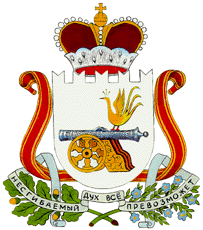 АДМИНИСТРАЦИЯГОРОДИЩЕНСКОГО СЕЛЬСКОГО ПОСЕЛЕНИЯХИСЛАВИЧСКОГО  РАЙОНА СМОЛЕНСКОЙ ОБЛАСТИП О С Т А Н О В Л Е Н И Еот  09 января  2018г.  № 2 О присвоении адресов д. Юрковщина Городищенского сельского поселения Хиславичского района Смоленской области        В соответствии с федеральным законом от 06.10.2003г. № 131-ФЗ «Об общих принципах организации местного самоуправления в Российской Федерации», решением Совета депутатов Городищенского сельского поселения от 26 февраля 2015г. № 1-а «Об утверждении Правил присвоения, изменения и аннулирования адресов на территории Городищенского сельского поселения Хиславичского района Смоленской области»,               Администрация Городищенского сельского поселения Хиславичского района Смоленской области  п о с т а н о в л я е т:         1. Присвоить адреса в д. Юрковщина  Хиславичского района Смоленской области согласно приложения № 1.         2. Настоящее постановление вступает в силу со дня его официального обнародования.          3. Обнародовать и разместить настоящее постановление на официальном сайте Администрации МО «Хиславичский район».Глава муниципального образованияГородищенского сельского поселенияХиславичского района Смоленской  области		                     В.Б. МаганковПриложение № 1к постановлению Городищенскогосельского поселения Хиславичскогорайона Смоленской области от 09.01.2018г.  № 2СПИСОКНумерации домов, земельных участков по деревни ЮрковщинаХиславичского района Смоленской области№п/пАдрес объекта   Собственник объектаКадастровый  №  домаКадастровый  № земельного    участка1Российская Федерация Смоленская область Хиславичский район Городищенское сельское поселение д. Юрковщина  д.1Церковь 2Российская Федерация Смоленская область Хиславичский район Городищенское сельское поселение д. Юрковщина  д.2Жилой дом3Российская Федерация Смоленская область Хиславичский район Городищенское сельское поселение д. Юрковщина  д.3Жилой дом4Российская Федерация Смоленская область Хиславичский район Городищенское сельское поселение д. Юрковщина  д.4Дорошенков Михаил Николаевич5Российская Федерация Смоленская область Хиславичский район Городищенское сельское поселение д. Юрковщина  д.5Жилой дом